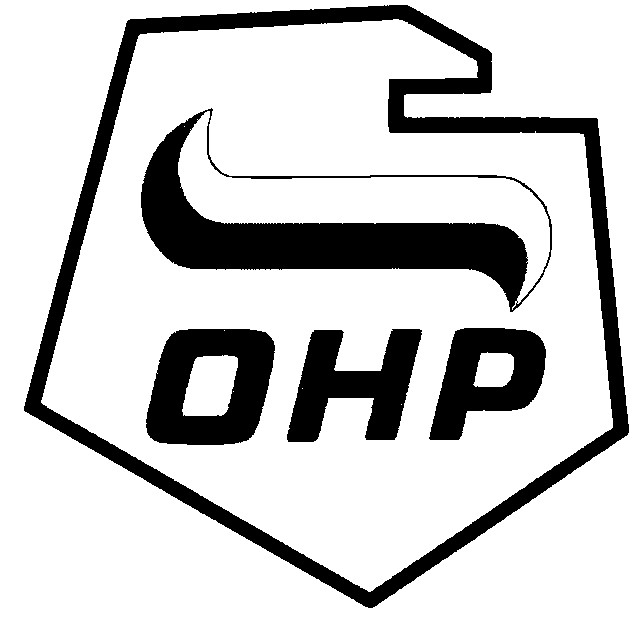 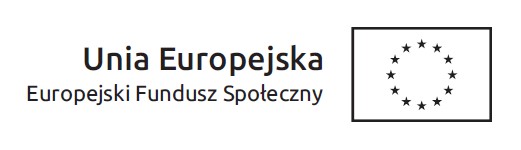 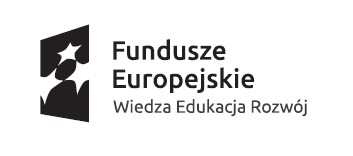 Załącznik Nr 5 …………………………………………                                              ……………………, dnia ………… (pieczęć Wykonawcy)                    Informacja o  braku przynależności do grupy kapitałowej /Lista podmiotów należących do tej samej grupy kapitałowejPrzystępując do postępowania o udzielenie zamówienia publicznego w trybie przetargu nieograniczonego na „Zorganizowanie i przeprowadzenie warsztatów z zakresu kreowania wizerunku z usługa stylisty dla uczestników projektu: „Obudź swój potencjał - YEI”, realizowanego w ramach Inicjatywy na rzecz zatrudnienia ludzi młodych Programu Operacyjnego Wiedza Edukacja Rozwój”:Informuję, że należę / nie należę * do grupy kapitałowej w rozumieniu ustawy z dnia 16 lutego 2007 roku o ochronie konkurencji i konsumentówLista podmiotów należących do tej samej grupy kapitałowej, o której mowa w art. 24 ust. 1 pkt. 23 ustawy Prawo zamówień publicznych **…..………………………………..                                                                  		       (imię i nazwisko, podpis upełnomocnionego przedstawiciela Wykonawcy)*Niepotrzebne skreślić**Tabelę należy wypełnić, jeśli Wykonawca oświadczy, że należy do grupy kapitałowejLP Nazwa przedsiębiorcy, adres siedziby     1.2.3.4.5.